 Roots of complex numbers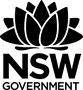 Showing the  roots of complex numbers are evenly spaced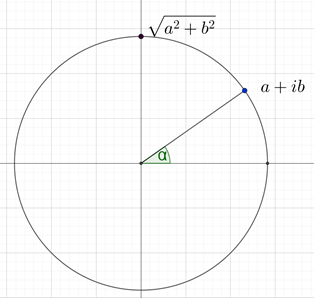 Consider solving Let Where  and By De Moivre' s theorem, The  roots of a complex number lie on a circle with radius  and are evenly spaced by equal length arcs which subtend angles of   at the origin.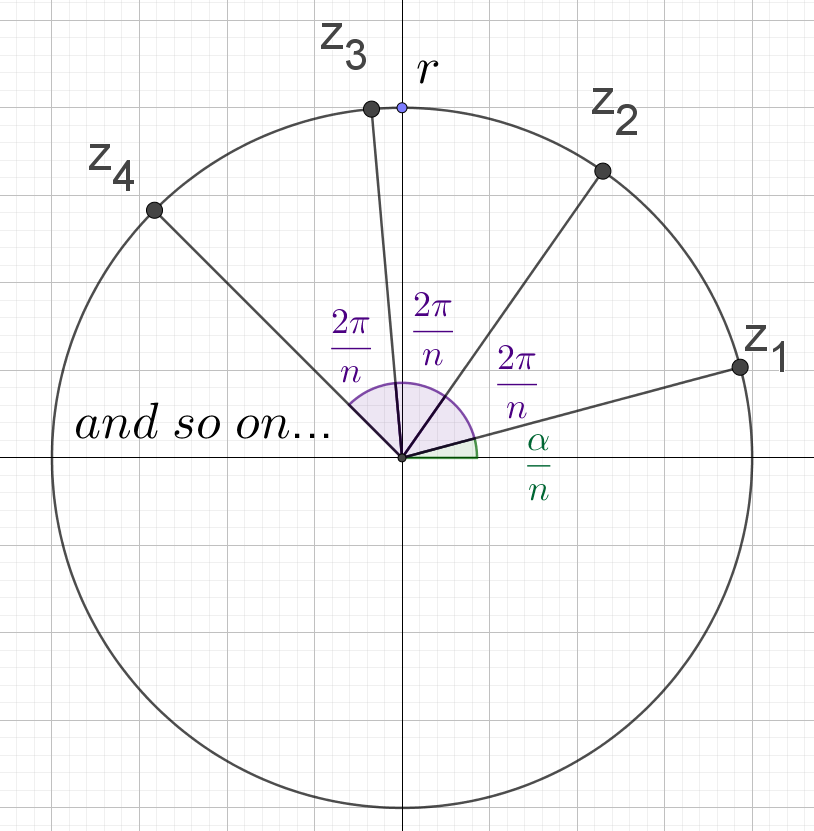 Note: This could be modelled using a numerical example.Finding the  root of complex numbersSolve Let By De Moivre' s theorem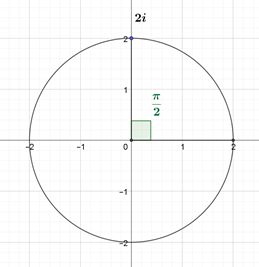 There will be 2 roots which are evenly spread over (one revolution).They will be  radians apart.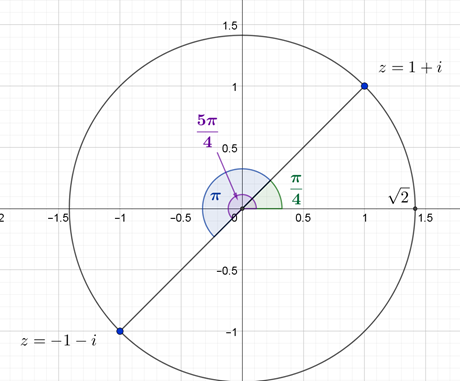  and Polar form:  and Cartesian form: Solve 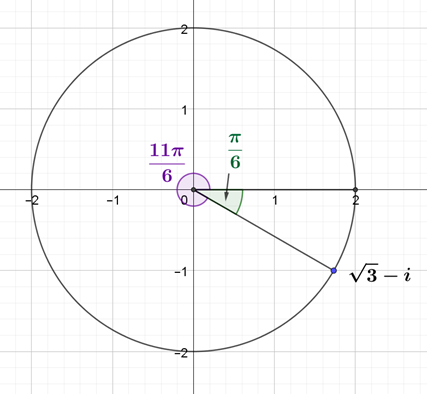 Let By De Moivre' s theoremThere will be 3 roots which are evenly spread over (one revolution).They will be  or  radians apart. and Polar form:  ,  and 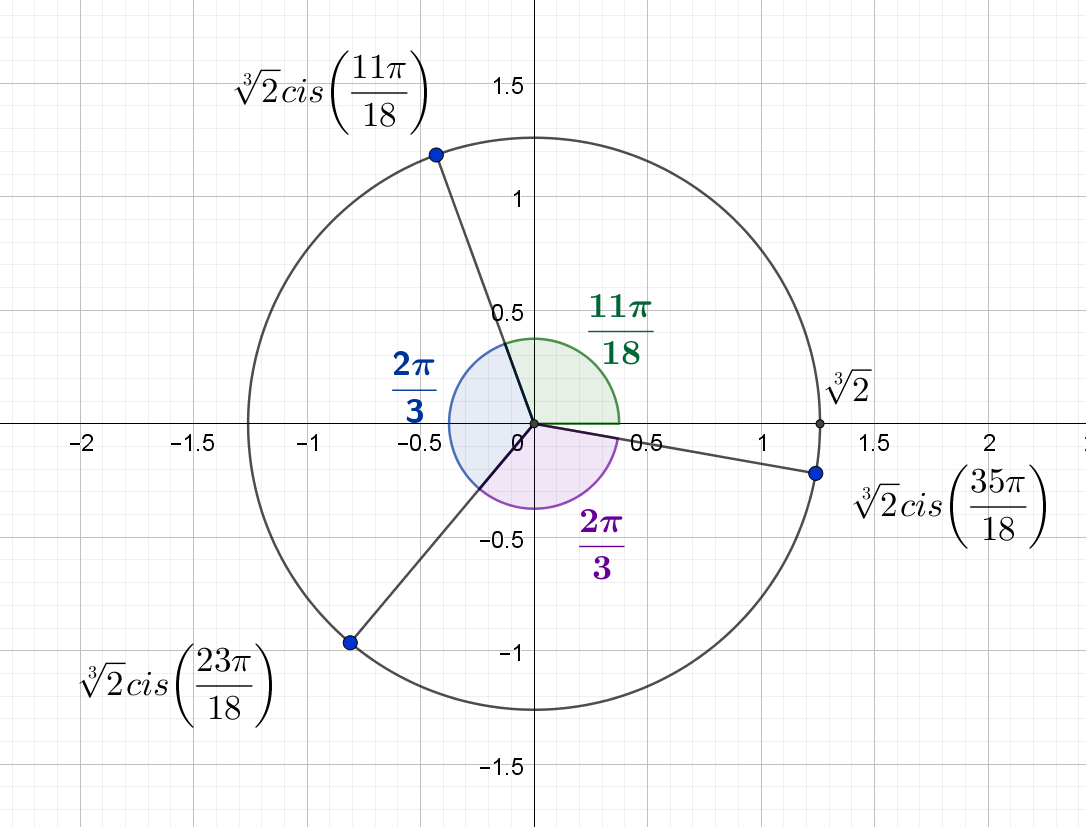 